                                                                                    проект   АДМИНИСТРАЦИЯ  ИЗОБИЛЬНЕНСКОГО  СЕЛЬСКОГО ПОСЕЛЕНИЯНИЖНЕГОРСКОГО  РАЙОНАРЕСПУБЛИКИ  КРЫМПОСТАНОВЛЕНИЕ            2016 г.                               с.Изобильное                                     № __О выборе способа формированияФонда капитального ремонтаВ соответствии с пунктом 7 статьи 170 Жилищного кодекса Российской Федерации и Законом Республики Крымот 26 ноября 2014 года № 48-ЗРК/2014 «О некоторых вопросах в сфере обеспечения проведения капитального ремонта общего имущества в многоквартирных домах, расположенных на территории Республики Крым» для собственников многоквартирных домов, расположенных на территории муниципального образования_Изобильненское селськое поселение, не принявших решения о способе формирования фонда капитального ремонта в течение шести месяцев после официального опубликования утвержденной региональной программы капитального ремонта, т.е. до 1 июня 2016 года постановляю:1.Формирование фонда капитального ремонта в отношении многоквартирных домов (Приложение № 1) осуществлять на счете регионального оператора.2.Размер взноса на капитальный ремонт общего имущества в многоквартирных домах для собственников жилых и нежилых помещений дома (Приложение № 1) принять в размере 6 рублей 16 копеек на один квадратный метр общей площади помещения.3.Контроль за исполнением настоящего постановления оставляю за собой.4.Данное постановление вступает в силу с момента подписания и подлежит размещению на официальном сайте муниципального образования.Председатель Изобильненского сельского совета-глава администрации сельского поселения                                Л.Г.НазароваПриложение к проекту постановленияадминистрации муниципального образования Изобильненское сельское поселение от __________2016 г.№ __Перечень многоквартирных домов не принявших решение о выборе способа формирования фонда капитального ремонта№ п/пГородской округ / муниципальный районмикрорайон / населенный пунктулица / переулокДом №корпус / секцияНижнегосркийс.Изобильноеул.Юбилейная4Нижнегорскийс.ИзобильноеУл.Юбилейная9Нижнегорскийс.ИзобильноеУл.Романенко15Нижнегорскийс.ИзобильноеУл.Романенко17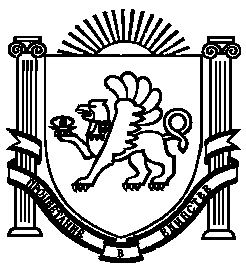 